ПОКАНА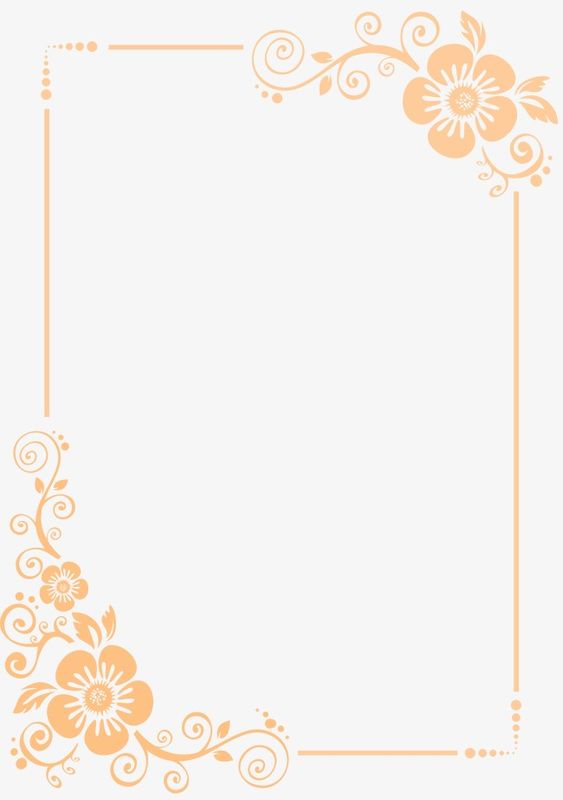 ЦЕНТЪР ЗА СОЦИАЛНА РЕХАБИЛИТАЦИЯ И ИНТЕГРАЦИЯ –  град Николаево има удоволствието да Ви покани на официалното откриване и освещаване на най-новата социална услуга в общността.Заповядайте на 26 октомври, 2018 г.,(петък), от 11 часа в сградата на ЦСРИ на ул. „Република” № 3, за да споделим този значим момент с Вас, гражданите на община Николаево,и да отбележим началото на своята работа.Очакваме Ви!Екипът на ЦСРИ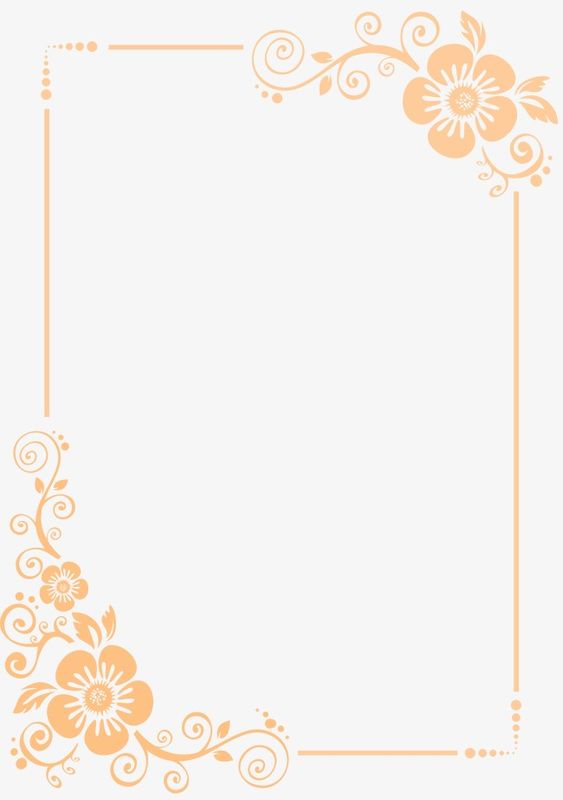 